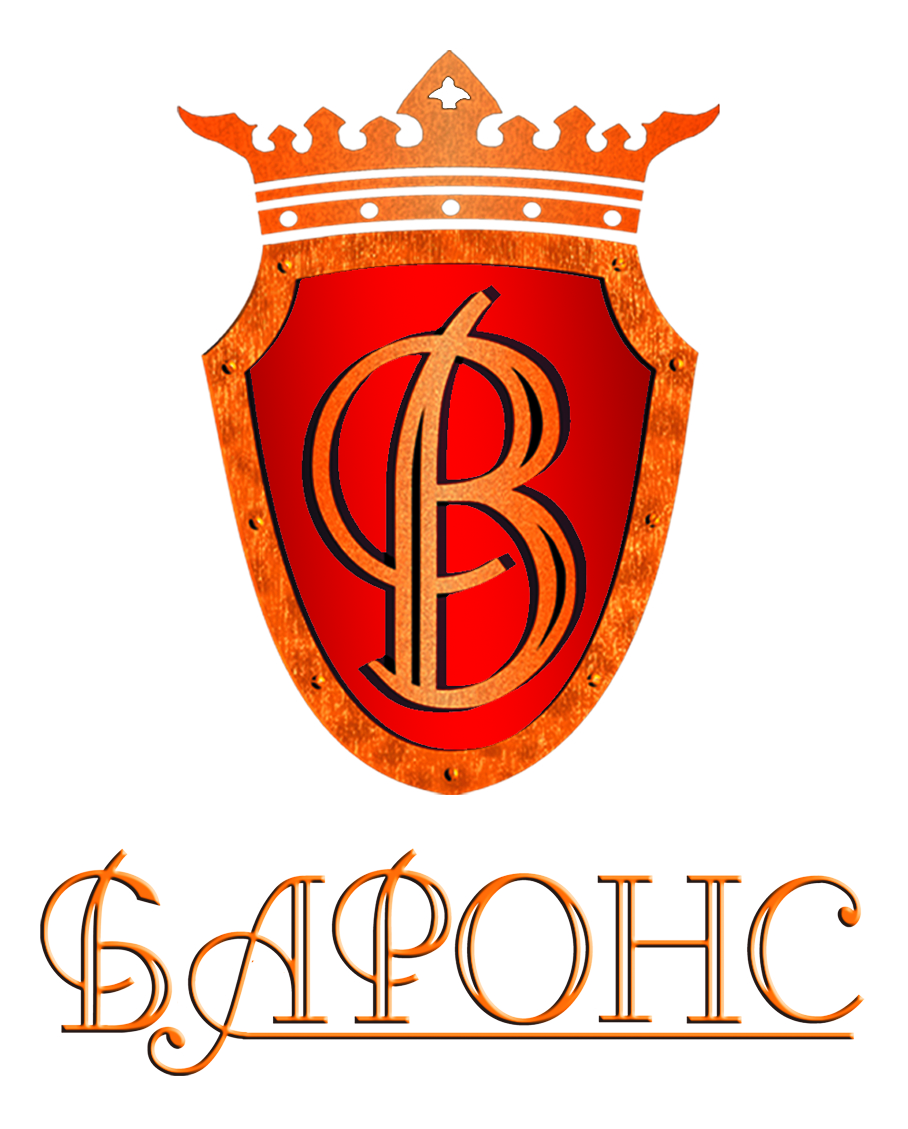                                   ООО БАРОНС ГРУПП  «    »           2015 г.                                                                                           Г. Владимир   Регламент по взаимодействию между ООО БАРОНС ГРУПП и  ИП Марков О.В. ( Сервисная служба  « СБОРКА 33») при работе с нестандартными заказами , требующими предварительных замеров.Взаимодействие со стороны компании Сервисная служба  « СБОРКА 33»  осуществляет выделенный диспетчер: ФИО__________________________ тел__________________       эл. почта______________________Взаимодействие со стороны  ООО БАРОНС ГРУПП осуществляет менеджер по продажам Соболева Надежда Сергеевна Тел: 84922 45-19-25, эл. почта   manager_1@barons.ruПосле получения запроса на замер от ИМ, менеджер Б.Г. , в срок не более 3 часов , высылает  бланк задания на замер , с заполненной частью №1 ( см. прил .№2) по электронной почте_______________ Компания Сервисная служба  « СБОРКА 33»,  выполняющая  услуги по замерам и  сборке, после поступления бланка задания на замер, осуществляет контакт с заказчиком и информирует менеджера Б.Г. о дате и времени замеров ( выслав соответствующий бланк задания на замер) с заполненной частью № 2 ( см. прил. № 2)  по электронной почте  manager_1@barons.ru   в течении не более 12 часов с момента поступления заявки на замер. После осуществления замера, бланки замеров ( см. прил. №3. №4) высылаются менеджеру Б.Г. по электронной почте  manager_1@barons.ru   не позднее чем через 24 часа с момента завершения замера.Если в ходе разработки проекта у конструктора-технолога Б.Г. возникают вопросы, то он созванивается с замерщиком для получения необходимой информации.Готовый проект ( согласованный и подписанный заказчиком)  конструктор-технолог  Б.Г. отсылает по эл. почте______________________________ в компанию Сервисная  служба  « СБОРКА 33»  не позднее 3 рабочих дней до момента отгрузки изделия, с целью ознакомления сборщика с основными параметрами заказа.Параметры нестандартного изделия должны быть ограничены  « Конструктивно-технологическими стандартами производства фабрики БАРОНС» (см. прил. № 5).При проведении замеров необходимо учитывать требования оговоренные в « Конструктивно – технологических стандартах производства фабрики БАРОНС и требованиях к замерам». ( см. прил. №5).На этапе проведения замеров и предварительного проектирования изделия, при возникновении вопросов выходящих за рамки прил. №5 , возможно экстренно связаться с главным конструктором-технологом ООО БАРОНС ГРУПП Кожевниковым Андреем Анатольевичем по тел. 8 903 645 12 91.СОГЛАСОВАНОРуководитель отдела продаж ООО БАРОНС ГРУПП                Данилов А.М.Руководитель компании Сервисная служба «СБОРКА 33»     Марков О.В.Главный конструктор –технолог ООО БАРОНС ГРУПП            Кожевников А.А.Менеджер по продажам ООО БАРОНС ГРУПП                        Соболева Н.С.Диспетчер компании Сервисная служба  « СБОРКА 33»        _____________